UPLATNĚNÍ PRÁVA Z VADNÉHO PLNĚNÍ( REKLAMACE ZBOŽÍ)ADRESÁT (PRODÁVAJÍCÍ):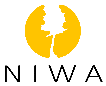 PRODÁVAJÍCÍ: PAVEL KOUBEK, DiS. , E-SHOP NIWA.CZ   IČ: 02579952SE SÍDLEM: RYBNICE 79, 331 51 KAZNĚJOV, ČESKÁ REPUBLIKAE-MAIL: INFO@NIWA.CZ TELEFON: +420 777 81 71 10ODESÍLATEL:JMÉNO A PŘÍJMENÍ: …………………..BYDLIŠTĚ: …………………..E-MAIL, TEL. ČÍSLO: …………………..DNE ………………….. JSEM VE VAŠEM OBCHODĚ NIWA.cz VYTVOŘIL OBJEDNÁVKU (SPECIFIKACE OBJEDNÁVKY VIZ NÍŽE). MNOU ZAKOUPENÝ PRODUKT VŠAK VYKAZUJE TYTO VADY (* ZDE JE VADU PODROBNĚ POPIŠTE ). POŽADUJI VYŘÍDIT REKLAMACI NÁSLEDUJÍCÍM ZPŮSOBEM: (* ZDE PODROBNĚ POPIŠTE POŽADOVANÝ ZPŮSOB VYŘÍZENÍ:  NAPŘÍKLAD - „JELIKOŽ SE JEDNÁ O ODSTRANITELNOU VADU, POŽADUJI OPRAVU PRODUKTU A TO NEJPOZDĚJI V ZÁKONNÉ LHŮTĚ 30 KALENDÁŘNÍCH DNŮ). ZÁROVEŇ VÁS ŽÁDÁM O VYSTAVENÍ PÍSEMNÉHO POTVRZENÍ O UPLATNĚNÍ REKLAMACE S UVEDENÍM, KDY JSEM PRÁVO UPLATNIL, CO JE OBSAHEM REKLAMACE SPOLU S MÝM NÁROKEM NA OPRAVU/VÝMĚNU, A NÁSLEDNĚ POTVRZENÍ DATA A ZPŮSOBU VYŘÍZENÍ REKLAMACE, VČETNĚ POTVRZENÍ O PROVEDENÍ OPRAVY A DOBĚ JEJÍHO TRVÁNÍ (V PŘÍPADĚ, ŽE SE JEDNÁ O OPRAVU, NIKOLIV VÝMĚNU).DATUM OBJEDNÁNÍ ………………….. DATUM OBDRŽENÍ …………………..ČÍSLO OBJEDNÁVKY: …………………..PENĚŽNÍ PROSTŘEDKY ZA OBJEDNÁNÍ, PŘÍPADNĚ I ZA DORUČENÍ, BYLY ZASLÁNY ZPŮSOBEM …………………..  A BUDOU NAVRÁCENY ZPĚT ZPŮSOBEM …………………..V PŘÍPADĚ PŘEVODU NA ÚČET PROSÍM O ZASLÁNÍ ČÍSLA ÚČTU  …………………..JMÉNO A PŘÍJMENÍ SPOTŘEBITELE: …………………..ADRESA SPOTŘEBITELE: …………………..E-MAIL: …………………..TELEFON: …………………..Poučení k uplatnění reklamaceZakoupení věci jste jakožto spotřebitel povinen prokázat předložením kupního dokladu, případně jiným, dostatečně věrohodným způsobem.Reklamace musí být uplatněna nejpozději v 24měsíční lhůtě. Reklamaci je třeba uplatnit bezodkladně, aby nedošlo k rozšíření vady a v jejím důsledku k zamítnutí reklamace. Včasným oznámením vady poté, co se objeví, si můžete zajistit bezproblémové vyřízení reklamace.Jakožto spotřebitel nemůžete uplatnit práva z vad, které jste sám způsobil nebo o kterých jste při koupi věděl. Stejně tak i u vad, pro které jsme s Vámi, jakožto prodávající a spotřebitel, dohodli snížení ceny. Neodpovídáme ani za běžné opotřebení věci. Pokusy zákazníka o opravu zboží jsou nepřípustné a může být na ně pohlíženo jako na neoprávněnou reklamaci!Zboží bude předáno dodavateli k reklamačnímu řízení kompletní v původním obalu nebo obalu, který bude dostatečně chránit zboží při přepravě (zákazník zodpovídá za tento obal), na náklady zákazníka.Dodavatel se zavazuje vyřídit reklamaci ve prospěch zákazníka v co nejkratším termínu, a nejpozději do 30 dnů od přijetí bude zboží připraveno k odběru u dodavatele. Pokud zákazník předá k reklamaci nekompletní zboží, vyhrazuje si dodavatel právo prodloužit tuto dobu.Reklamující bere na vědomí a souhlasí s tím, že mu mohou být účtovány náklady spojené s neoprávněnou reklamacíPodepsáním tohoto reklamačního protokolu kupující stvrzuje, že se seznámil s obchodními podmínkami a že s nimi v plném rozsahu souhlasí.	V ………………….. DNE …………………..	(PODPIS)
______________________________________	JMÉNO A PŘÍJMENÍ SPOTŘEBITELESEZNAM PŘÍLOH:     FAKTURA ZA OBJEDNANÉ ZBOŽÍ Č. …………………..Formulář je třeba vytisknout, podepsat a zaslat naskenovaný na uvedenou e-mailovou adresu, případně jej vložit do zásilky s vráceným zbožím.